お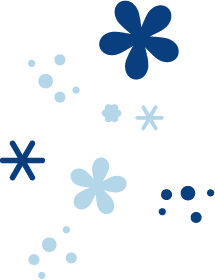 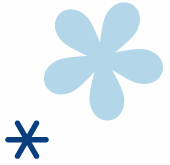 